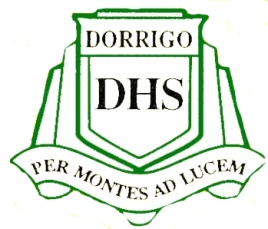 Preliminary Standard EnglishAssessment Task 2In your response you will be assessed on how well you: demonstrate an understanding of how and why images are created in textsdemonstrate an understanding of the meanings and social messages shaped through imagesorganise, develop and express your ideas using language appropriate to audience, purpose and formTherefore, in your essay you should be mindful to:Carefully select a related text that contains adequate depth and relevance to the topic.Include detailed, relevant evidence and techniques specific to the textual forms.Make clear links between your chosen texts and the prescribed texts where possible. Ideally, these links should be based around the larger concepts or messages within the texts.Develop a thesis that captures your overall argument about how Images convey social messagesEnsure correct use of spelling, expression and punctuation (try reading your responses aloud to pick up on errors in sentence construction, word choice and expression.)Be sure to refer to the Marking Criteria for further guidance on how to approach your critical response.Marking Criteria –Extended Response: IMAGEComment:TaskDue DateMarksExtended Response: IMAGETerm 1 Week 6 2018Thursday 8th MarchWeighting:  30%Marked:  /30  Syllabus OutcomesP4. A student identifies and describes language forms and features and structures of particular texts that shape meaning and influence responses.P7. A student selects appropriate language forms and features, and structures of texts to explore and express ideas and values.P8. A student articulates and represents own ideas in critical, interpretive and imaginative texts.P9. A student assesses the appropriateness of a range of processes and technologies in the investigation and organisation of information and ideas.P4. A student identifies and describes language forms and features and structures of particular texts that shape meaning and influence responses.P7. A student selects appropriate language forms and features, and structures of texts to explore and express ideas and values.P8. A student articulates and represents own ideas in critical, interpretive and imaginative texts.P9. A student assesses the appropriateness of a range of processes and technologies in the investigation and organisation of information and ideas.A	25	-30Clearly identifies insightful purposes or messages within the textsEffectively compares how images convey social messages with reference to the prescribed text and ONE other related textPresents an effective response based on relevant, detailed textual knowledgeOrganises, develops and expresses ideas effectively, using language appropriate to audience, purpose and formB19-24Identifies specific purposes or messages within the textsCompetently compares how images convey social messages with reference to the prescribed text and ONE other related textPresents a competent response based on relevant, textual knowledgeOrganises, develops and expresses ideas competently, using language appropriate to audience, purpose and formC13-18Identifies some images and their intended effectsMakes some comparison between texts and how they create images with specific purposes or meaningsPresents a response based on some textual knowledgeOrganises, develops and expresses ideas adequately, using language appropriate to audience, purpose and formD7-12Describes aspects of the text(s)Attempts a response based on limited textual knowledgeAttempts to organise a response in a limited wayE1-6Attempts to describe elements of the text(s)Demonstrates elementary textual knowledgeAttempts to organise a response in an elementary way but is overly brief or incomplete